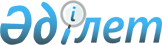 Мектепке дейiнгi тәрбие мен оқытуға мемлекеттiк бiлiм беру тапсырысын, жан басына шаққандағы қаржыландыру және ата-ананың ақы төлеу мөлшерiн бекiту туралы
					
			Күшін жойған
			
			
		
					Оңтүстiк Қазақстан облысы Бәйдiбек ауданы әкiмдiгiнiң 2016 жылғы 16 қарашадағы № 372 қаулысы. Оңтүстiк Қазақстан облысының Әдiлет департаментiнде 2016 жылғы 7 желтоқсанда № 3905 болып тiркелдi. Күші жойылды - Оңтүстiк Қазақстан облысы Бәйдiбек ауданы әкiмдiгiнiң 2017 жылғы 2 мамырдағы № 171 қаулысымен
      Ескерту. Күшi жойылды - Оңтүстiк Қазақстан облысы Бәйдібек ауданы әкімдігінің 02.05.2017 № 171 қаулысымен (алғашқы ресми жарияланған күнінен бастап қолданысқа енгізіледі).

      "Қазақстан Республикасындағы жергiлiктi мемлекеттiк басқару және өзiн-өзi басқару туралы" Қазақстан Республикасының 2001 жылғы 23 қаңтардағы Заңының 31 бабының 2-тармағына, "Бiлiм туралы" Қазақстан Республикасының 2007 жылғы 27 шiлдедегi Заңының 6 бабының 4-тармағының 8-1) тармақшасына сәйкес Бәйдібек ауданының әкiмдiгi ҚАУЛЫ ЕТЕДI:

      1. Осы қаулының 1, 2, 3 қосымшаларына сәйкес мектепке дейiнгi тәрбие мен оқытуға мемлекеттiк бiлiм беру тапсырысы, жан басына шаққандағы қаржыландыру және ата-ананың ақы төлеу мөлшерi бекiтiлсiн.

      2. Осы қаулының орындалуын бақылау аудан әкімінің орынбасары Н.Айтбековке жүктелсін.

      3. Осы қаулы оның алғашқы ресми жарияланған күнiнен кейiн күнтiзбелiк он күн өткен соң қолданысқа енгiзiледi. Мектепке дейінгі тәрбие мен оқытуға мемлекеттік білім беру тапсырысы Жан басына шаққандағы қаржыландырудың мөлшері Ата-ананың ақы төлеу мөлшері
      

      Ескертпе: 1 күнге бір балаға жас ерекшелігіне қарай кететін шығын. Нақты жұмыс күніне есептелген.
					© 2012. Қазақстан Республикасы Әділет министрлігінің «Қазақстан Республикасының Заңнама және құқықтық ақпарат институты» ШЖҚ РМК
				
      Аудан әкімі:

Б.Танагузов
Бәйдібек ауданы әкімдігінің
16 қараша 2016 жылғы
№ 372 қаулысына 1 қосымша
Мектепке дейінгі мекемелердегі орын саны
Оның ішінде
Оның ішінде
Мектепке дейінгі мекемелердегі орын саны
республикалық бюджет есебінен
жергілікті бюджет есебінен
3413
1651
1762Бәйдібек ауданы әкімдігінің
16 қараша 2016 жылғы
№ 372 қаулысына 2 қосымша
Айына бір тәрбиеленушіге кететін орташа шығыс, теңге
Айына бір тәрбиеленушіге кететін орташа шығыс, теңге
Балабақша
Мектеп жанындағы шағын орталық
30381
14146Бәйдібек ауданы әкімдігінің
16 қараша 2016 жылғы
№ 372 қаулысына 3 қосымша
Барлығы
Күніне бір баланың тамағына шығыны, 3 жасқа дейін, теңге (көп емес)
Күніне бір баланың тамағына шығыны, 3 жастан 7 жасқа дейін, теңге (көп емес)
Барлығы
330,79
398,57